Управление образованияадминистрации Кемеровского муниципального округа«Национальный проект “Образование”: от стратегических целей и задач к успеху каждого ребенка»Программаавгустовского совещанияпедагогических работников24-27 августа 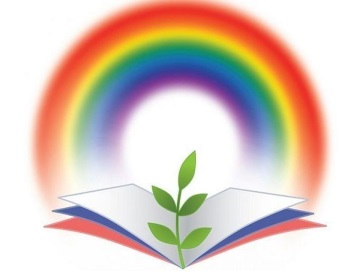 «Будущее наступает быстрее, чем мы успеваем к нему приспособиться»Э. Тоффлер2020Целевая аудиторияДелегации от образовательных учреждений: управленческая команда, педагогические работники, согласно квоте. Молодые специалисты. Руководители муниципальных творческих объединений педагогов. Представители органов государственно-общественного управления образованием (по согласованию). Педагоги-ветераны труда ( по согласованию)Заинтересованные лица-гости конференции (по согласованию).Регламент работы августовского совещания педагогических работников24.08.2020 Дискуссионная площадка  в рамках областного августовского педагогического совещания.Тема: «Организация военно-патриотического воспитания школьников» (опыт Кемеровского муниципального округа).Место проведения:администрация Правительства Кузбасса, (большой зал № 2, здание Министерства образования и науки Кузбасса).Время проведения: 12.00-15.0025.08.2020Место проведения: образовательные организации Кемеровского муниципального округа.27.08.2020Место проведения:МБОУ «Металлплощадская СОШ», здание дошкольных групп «Волшебная страна», Управление образование, ул. Терешковой, 30 «а», каб. 4.Форма проведения: дистанционноРабота дискуссионных площадок:Программа работы августовского совещания педагогических работников Кемеровского муниципального округа«Национальный проект “Образование”: от стратегических целей и задач к успеху каждого ребенка»Цель: Задачи Совещания:Дискуссионная площадка в рамках областного августовского педагогического совещанияДата проведения: 24 августа 2020 год, 13:00-15:00.Место проведения: администрация Правительства Кузбасса, (большой зал № 2, здание Министерства образования и науки Кузбасса).Тема круглого стола: «Организация военно-патриотического воспитания школьников» (опыт Кемеровского муниципального округа).Модератор дискуссии: Приеде Валерия Олеговна, специалист Министерства образования и науки Кузбасса.          В работе круглого стола в режиме онлайн примут участие руководители, заместители руководителей управления образования, педагогические работники образовательных организаций Кемеровской области – Кузбасса, руководители школьных музеев, представители общественных организаций.Дискуссионная площадка № 1Тема: Обсуждение хода реализации регионального проекта «Современная школа», исполнения комплекса мер по подготовке к открытию в Кемеровском муниципальном округе  центров «Точка роста».Дата и время проведения: 25 августа 2020 года, 12.00.Место проведения: МБОУ «Металлплощадская СОШ», ул. Садовая, 6Форма проведения: видеоконференция с подключением образовательных организаций Кемеровского муниципального округа.Состав участников: руководящие и педагогические работникиКоличество участников: очно – 6 человек, дистанционно –400 человек.Направления для обсуждения:Руководитель площадки:Утюпина Елена Анатольевна, заместитель начальника управления образования администрации Кемеровского муниципального округа.Спикеры:Терехова Оксана Николаевна, кандидат исторических наук, доцент кафедры всеобщей истории и международных отношений Института истории и международных отношений КемГУ.Дискуссионная площадка № 2Тема: «Формирование условий для создания цифровой информационно-образовательной среды образовательных организаций Кемеровского муниципального округа»Дата и время проведения: 25 августа 2020года, 09.00.Место проведения: МБОУ «Ягуновская СОШ», с. Ягуново, ул. Школьная, 2Форма проведения: видеоконференция с подключением образовательных организаций КМОКоличество участников: очно - 7 человек, дистанционно – 40 человек.Состав участников: учителя математики, информатики, физики.  Направления для обсуждения:Руководитель площадки:Пономарева Наталья Викторовна, директор МАУ «Информационно-методический центр» Кемеровского муниципального округа.Спикер: Романова Оксана Викторовна, директор техникума информационных технологий экономики и права Кемеровского института (филиала) им. Г.В.Плеханова;Новоселова Елена Викторовна,  старший методист техникума информационных технологий экономики и права Кемеровского института (филиала) им. Г.В.Плеханова. Дискуссионная площадка № 3Тема: «Качество дошкольного образования в Кемеровском муниципальном округе» Дата и время проведения: 25 августа 2020 года, 09.00.Место проведения: МБОУ «Металлплощадская СОШ» (здание «Волшебная страна») , п. Металлплощадка, ул. Молодежная, 51 АФорма проведения: очная, видеоконференция с подключением образовательных организаций КМОКоличество участников: очно - 7 человек, дистанционно – 80 человекСостав участников: руководящие и педагогические работники дошкольных образовательных организаций: старшие воспитатели, воспитателиНаправления для обсуждения: Руководитель площадки: Лобачева И.С., заместитель директора по дошкольному образованию МБОУ «Елыкаевская СОШ».Спикеры:Надякина Яна Леонидовна, начальник отдела комплексной безопасности и охраны труда управления образования администрации Кемеровского муниципального округа.Дискуссионная площадка № 4Тема: «Преподавание предметов гуманитарного профиля в условиях дистанционного обучения».Дата и время проведения: 25 августа 2020 года, 09.00Место проведения: МБОУ «Ясногорская СОШ»,п. Ясногорский, ул. Центральная, 12АФормат проведения: очный, видеоконференция с подключением образовательных организаций КМО Состав участников: учителя русского языка и литературы, иностранных языков.Количество участников: очно – 6 человек, дистанционно –50 человек.Направления для обсуждения:Руководитель площадки:Кранина Т. В.., руководитель ТГРП учителей иностранного языка.Спикеры: Крым Ирина Алексеевна, кандидат филологических наук, доцент, председатель Союза женщин КузбассаДискуссионная площадка № 5Тема: «Актуальные аспекты организации воспитательной работы: от условий к эффективному результату».Дата и время проведения: 25 августа 2020 года, 09.00.Место проведения: МАУ ДО « Дом детского творчества», с Ягуново, ул. Школьная, 6.Формат проведения: очный, видеоконференция с подключением образовательных организаций КМО.Состав участников: педагоги дополнительного образования, соцпедагоги, психологи,  учителя физической культурыКоличество участников: очно – 6 человек, дистанционно -80 человек.Направления для обсуждения:Руководитель площадки:Ахметзянова Галина Юрьевна, заместитель начальника управления образования Кемеровского муниципального округаСпикеры: Смышляев Дмитрий Валентинович, директор, областная детско-юношеская спортивная школа, Фролова Ольга Анатольевна, методист кафедры педагогических и здоровьесберегающих технологий, КРИПКиПРО.Дискуссионная площадка № 6Тема: «Качественное образование: новые требования, новые возможности,новая ответственность в условиях реализации ФГОС»Дата и время проведения: 25 августа 2020 года, 09.00Место проведения: МБОУ «Ясногорская СОШ», п. Ясногорский, ул. Центральная, 12АФормат проведения: очный, видеоконференция с подключением образовательных организаций КМО Состав участников: учителя  истории, обществознания.Количество участников: очно – 6 человек, дистанционно –40 человек.Направления для обсуждения:Руководитель площадки:МартыноваТатьяна Васильевна, руководитель ТГРП учителей истории           Спикер:Волчек Владимир Алексеевич, доктор исторических наук, профессор КРИРПО.Дискуссионная площадка № 7Тема: «Пути повышения эффективности обучения современной школе».Дата и время проведения: 25 августа 2020 года, 09.00Место проведения: МБОУ «Ягуновская СОШ», с. Ягуново, ул. Школьная, 2Формат проведения: очный, видеоконференция с подключением образовательных организаций КМО Состав участников: учителя биологии, химии, географииКоличество участников: очно – 6 человек, дистанционно –40 человек.Направления для обсуждения:Руководитель площадки:Гусева С.Н. учитель биологии и химии МБОУ «Ягуновская СОШ».Спикеры:	Немолочная Нина Владимировна, аспирант Института биологии, экологии и природных ресурсов ФГБОУ ВО «Кемеровский государственный университет».Дискуссионная площадка № 8Тема: «Использование современных технологий при организации дистанционного обучения с обучающимися». Дата и время проведения: 25 августа 2020 года, 09.00Место проведения: МБОУ «Металлплощадская СОШ» (здание начальной школы, п.Металлплощадка, ул. Садова.6)Формат проведения: очный, видеоконференция с подключением образовательных организаций КМО Состав участников: учителя начальных классов, учителя музыки, ИЗО, технологии, музыкальные руководители дошкольных групп.Количество участников: очно – 6 человек, дистанционно –70 человек.Направления для обсуждения:Руководитель площадки:Мокатун Ольга Петровна, руководитель ТГРП учителей музыки, ИЗО и технологииГриценко Ирина Ивановна, руководитель ТГРП учителей начальных классов.Спикеры:Кузьмина О. В. , заведующий кафедрой Режиссуры театрализованных представлений и праздников, председатель учебно-методического совета ФРАИ, кандидат культурологии, доцент КемГУКИСовещание руководителей и педагогических работников.Дата проведения: 27 августа 2020 годаВремя проведения : 09.00-17.00Формат проведения: очный, видеоконференция с подключением образовательных организаций КМО.08:00-08:15сбор участников у здания администрации управления образования Кемеровского муниципального округа по адресу: г. Кемерово, ул. Терешковой, 30 «а»08:15отправление на площадки от здания администрации08:45 -09.00прибытие на площадки, регистрация участников09:00 – 17:00работа дискуссионных площадок17:00трансфер от площадок до администрации управления образования Кемеровского муниципального округа.09:00-17:00Совещание педагогических работников.тема дискуссионной площадкитема дискуссионной площадкикатегория слушателейместо расположенияначало работы24 августа 202024 августа 202024 августа 202024 августа 202024 августа 202024 августа 202024 августа 202011Дискуссионная площадка  в рамках областного августовского педагогического совещания.«Организация военно-патриотического воспитания школьников (опыт Кемеровского муниципального округа)»Дискуссионная площадка  в рамках областного августовского педагогического совещания.«Организация военно-патриотического воспитания школьников (опыт Кемеровского муниципального округа)»учителя, педагоги дополнительного образования, руководители школьных музеев, активисты детского движения, работники культуры, представители общественных организаций, ветераны.администрация Правительства Кузбасса, (большой зал № 2, здание Министерства образования и науки Кузбасса).13.00-15.0025 августа 202025 августа 202025 августа 202025 августа 202025 августа 202025 августа 202025 августа 20201Обсуждение хода реализации регионального проекта «Современная школа», исполнения комплекса мер по подготовке к открытию в Кемеровском муниципальном округе  центров «Точка роста».Обсуждение хода реализации регионального проекта «Современная школа», исполнения комплекса мер по подготовке к открытию в Кемеровском муниципальном округе  центров «Точка роста».Обсуждение хода реализации регионального проекта «Современная школа», исполнения комплекса мер по подготовке к открытию в Кемеровском муниципальном округе  центров «Точка роста».директора ОО, заместители директоров по УВР, учителя математики, информатики, технологии, ОБЖ, педагоги дополнительного образования.МБОУ «Металлплощадская СОШ», (здание основной школы)ул. Садовая, 612-002«Использование современных технологий при организации дистанционного обучения с обучающимися».«Использование современных технологий при организации дистанционного обучения с обучающимися».«Использование современных технологий при организации дистанционного обучения с обучающимися».учителя начальных классов, учителя музыки, ИЗО, технологии, музыкальные руководители дошкольных групп.МБОУ «Металлплощадская СОШ», здание начальной школы,п. Металлплощадка, ул. Садовая, 609.003«Качество дошкольного образования в Кемеровском муниципальном округе»«Качество дошкольного образования в Кемеровском муниципальном округе»«Качество дошкольного образования в Кемеровском муниципальном округе»старшие воспитатели, воспитатели.МБОУ «Металлплощадская СОШ» (здание «Волшебная страна») , п. Металлплощадка, ул. Молодежная, 51 А09.004«Формирование условий для создания цифровой информационно-образовательной среды образовательных организаций КМО»«Формирование условий для создания цифровой информационно-образовательной среды образовательных организаций КМО»«Формирование условий для создания цифровой информационно-образовательной среды образовательных организаций КМО»учителя математики, физики, информатикиМБОУ «ЯгуновскаяСОШ», с. Ягуново, ул. Школьная, 209.005«Пути повышения эффективности обучения в современной школе»«Пути повышения эффективности обучения в современной школе»«Пути повышения эффективности обучения в современной школе»учителя химии, биологии, географииМБОУ «Ягуновская СОШ», с. Ягуново, ул. Школьная, 209.006«Актуальные аспекты дополнительного образования: от условий к эффективному результату».«Актуальные аспекты дополнительного образования: от условий к эффективному результату».«Актуальные аспекты дополнительного образования: от условий к эффективному результату».педагоги дополнительного образования, социальные педагоги, учителя физической культурыМАУ ДО « Дом детского творчества», с.Ягуново, ул. Школьная, 6,09.007«Преподавание предметов гуманитарного профиля в условиях дистанционного обучения».«Преподавание предметов гуманитарного профиля в условиях дистанционного обучения».«Преподавание предметов гуманитарного профиля в условиях дистанционного обучения».учителя русского языка и литературы, иностранных языковМБОУ «Ясногорская СОШ»,п. Ясногорский, ул. Центральная, 12А09.008«Качественное образование: новые требования, новые возможности, новая ответственность в условиях реализации ФГОС»«Качественное образование: новые требования, новые возможности, новая ответственность в условиях реализации ФГОС»«Качественное образование: новые требования, новые возможности, новая ответственность в условиях реализации ФГОС»учителя истории, обществознанияМБОУ «Ясногорская СОШ», п. Ясногорский, ул. Центральная, 12А09.0027 августа 2020.27 августа 2020.27 августа 2020.1Создание условий комплексной безопасности в образовательных организациях КМОСоздание условий комплексной безопасности в образовательных организациях КМОСоздание условий комплексной безопасности в образовательных организациях КМОдиректора ОО,заместители директоров по БЖМБОУ «Металлплощадская СОШ», здание дошкольных групп «Волшебная страна»09.00- 12.002Организация горячего питания. Об обеспечении школьников 1-4 классов бесплатным горячим питанием.Организация горячего питания. Об обеспечении школьников 1-4 классов бесплатным горячим питанием.Организация горячего питания. Об обеспечении школьников 1-4 классов бесплатным горячим питанием.директора ОО,работники МАУ «Питание школьников»МБОУ «Металлплощадская СОШ», здание дошкольных групп «Волшебная страна»09.00- 12.003Об организации подвоза учащихся к образовательному учреждению. Оформление документации.Об организации подвоза учащихся к образовательному учреждению. Оформление документации.Об организации подвоза учащихся к образовательному учреждению. Оформление документации.директора ОО,работники МАУ «Школьный уют»,МБОУ «Металлплощадская СОШ», здание дошкольных групп «Волшебная страна»09.00- 12.004Правовые основы: делопроизводство образовательной организации.Правовые основы: делопроизводство образовательной организации.Правовые основы: делопроизводство образовательной организации.ответственные за кадровое делопроизводство ОО КМОУправление образования13.005Профсоюз на защите прав и интересов работников образования.Профсоюз на защите прав и интересов работников образования.Профсоюз на защите прав и интересов работников образования.руководящие и педагогические работники образовательных организаций Кемеровского муниципального округаУправление образования13.3013.456Наставничество как фактор обеспечения успеха каждого ребёнкаНаставничество как фактор обеспечения успеха каждого ребёнкаНаставничество как фактор обеспечения успеха каждого ребёнкаруководящие и педагогические работники образовательных организаций Кемеровского муниципального округаУправление образования13.3013.457Актуальные аспекты дополнительного образования: от условий к эффективному результату.Актуальные аспекты дополнительного образования: от условий к эффективному результату.Актуальные аспекты дополнительного образования: от условий к эффективному результату.заместители директоров по ВРМАУ ДО «Дом детского творчества»14.00 -17.00Продемонстрировать широкой общественности промежуточные результаты и перспективы развития системы образования Кемеровского муниципального  округа в условиях реализации национального проекта «Образование».Обсудить, согласовать позиции и утвердить задачи реализации региональных проектов на уровне муниципалитета на 2020-2021 учебный год.Проанализировать выполнение решений августовского педагогического совета 2019-2020 года;Обсудить и согласовать с представителями родительской и педагогической общественности ожидания, проблемные точки, совместные действия в сфере образования;Утвердить задачи развития системы образования Кемеровского муниципального  округа в контексте реализации национальных проектов.№Содержание работыОтветственный/докладчик1Регистрация/представление участников2Погружение в проблему тематики дискуссионной площадки (модератор озвучивает тему дискуссионной площадки, программу и правила работы в группе, передает слово спикеру от Кемеровского муниципального округа).Приеде Валерия Олеговна, специалист Министерства образования и науки Кузбасса.3Видеоролик «Об управлении процессом военно-патриотического воспитания в Кемеровского муниципального округа».  Борискова Оксана Михайловна,  начальник управления образования администрации Кемеровского муниципального округа 4«Военно-патриотическое воспитание средствами музейной педагогики» (На основе материалов об истории развития школьных музеев Кемеровского муниципального округа; воспитание гражданственности и патриотизма средствами музейной педагогики.) Ахметзянова Галина Юрьевна, заместитель начальника управления образования администрации Кемеровского муниципального округаПромо ролик. Обсуждение5Деятельность военно-патриотического клуба «Десантник» (демонстрация занятий воспитанников клуба на стадионе с военизированной полосой препятствий, тренажером для прыжков с парашютом)  на базе МБОУ «Елыкаевская средняя общеобразовательная школа».Грищенко Александр Иванович, руководитель военно-патриотического клуба «Десантник»Видеоматериал по клубу «Десантник».Обсуждение.6Поисково-исследовательская работа в рамках муниципального проекта «Дважды победители» (результаты архивно-исследовательской деятельности - книга «Дважды победители» о военных и трудовых подвигах земляков)Серебрикова Евгения Николаевна, заведующая методико-библиографическим отделом МБО «Централизованная библиотечная система КМО»Презентация. Обсуждение.7Подключение г. Тайга (опыт работы Тайгинского ГО в рамках проекта «Дважды победители»).Обсуждение.8Школы, носящие имена Героев Великой Отечественной войны в Кемеровской области – КузбассеОпыт работы МБОУ «Кузбасская средняя общеобразовательная школа имени Героя Советского Союза Н.А. Шорникова».Гераськина Марина Петровна, начальник управления общего образования Министерства образования и науки Кузбасса, Турнаев Константин Анатольевич, директор МБОУ «Кузбасская средняя общеобразовательная школа»Обсуждение9Реализация проекта «Вершины воинской славы» Тараканов Андрей Владимирович, педагог дополнительного образования, заведующий отделом ГАУДО «Кузбасский центр детского и юношеского туризма и экскурсий» 10Подключение г. Калтан (МБОУ «Основная общеобразовательная школа №18 имени Героя Советского Союза В.А. Гнедина) Обсуждение.Подведение итогов секции.темадокладчик1Цели, задачи и целевые показатели регионального проекта «Современная школа».Утюпина Елена Анатольевна, заместитель начальника управления образования администрации Кемеровского муниципального опыта,  Ситникова Светлана Григорьевна, МБОУ «Барановская СОШ»2«Цифровизация школ как способ решения новых задач и демонстрация высокого уровня образовательной успешности учеников»Образцова Мария Николаевна, кандидат филологических наук, доцент, директор института дополнительного образования АНО ВО «Университет Иннополис», г. Иннополис, Республика Татарстан3Детский технопарк «Кванториум»-новый шаг к образованию.Хомяк Светлана Александровна, методист детского технопарка «Кванториум -42».4 «Успех ребёнка через участие в проектной деятельности (на примере истории и обществознания)»Терехова Оксана Николаевна, кандидат исторических наук, доцент кафедры всеобщей истории и международных отношений Института истории и международных отношений КемГУтемадокладчик1Актуальные требования при подготовке выпускников к ОГЭ.Мастер-класс Рекомендации по оформлению решения заданий по математике с развёрнутым ответом.Кузнецова Татьяна Алексеевна, учитель математики МБОУ «Березовская СОШ».2Современные образовательные платформы во внеурочной деятельности.Мастер-класс «Использование платформы Arduino в образовательных целях». Шипицын Александр Владимирович, учитель МБОУ «Елыкаевская СОШ».3Интеграция ИКТ в образовательный процесс: компетенции учителя и ученика при организации выполнения домашнего задания. Мастер-класс: «Облачные технологии: Google, VK, ЭШ2.0 – современный инструмент при организации домашней работы учащихся». Пивоваров Вячеслав Вячеславович, учитель физики и информатики МБОУ «Мазуровская СОШ».4Новые возможности использования платформы UCHi.RU (функции управления контентом в личных кабинетах учеников и учителей, интеграция ИКТ в процессы подготовки к итоговым аттестациям (ВПР, ОГЭ, ЕГЭ)). Бруй Светлана Николаевна, учитель математики и физики МБОУ «Металлплощадская СОШ».темадокладчик1Участие во Всероссийских конкурсахКорыстина М.И, МБДОУ «Детский сад «Сказка»; Лобачева И.С., МБОУ «Елыкаевская СОШ» 2Создание локаций в предметно – развивающей среде группы для ознакомления детей с миром профессий Гайдакова Н.С.,МБОУ «Мозжухинская ООШ»; Комолова О.И., воспитательМБОУ «Звездненская СОШ» 3Мастер – класс «Развитие логического мышления через дидактические игры: палочки Кюизенера и логические блоки Дьенеша»Штукина Наталья Александровна, воспитатель, МБОУ «Ясногорская СОШ» 4Мастер-класс: «Использование лего – конструирования как инструмент формирования основ инженерного мышления у детей дошкольного возраста»Безрукавенко Е.П., воспитатель МБДОУ «Детский сад «Сказка»5Использование социальных сетей как эффективная форма работы с родителямиМастер – класс «Работа в Инстаграм».Арышева О.В., воспитатель МБДОУ «Детский сад «Солнышко»; Демидова Г.Ю, старший воспитатель МБОУ «Мазуровская СОШ» 6Мастер – класс: «Персонификация дошкольной организации».Шевчик Н.А., воспитатель МБОУ «Металлплощадская СОШ»;Ярославская И.И., воспитатель МБОУ «Верхотомская ООШ» темадокладчик1 «Результаты ЕГЭ по литературе: возможности успешного экзамена»Ащеулова Ирина Владимировна, кандидат филологических наук, доцент, методист по русскому языку и литературе кафедры гуманитарных и художественно-эстетических дисциплин КРИПКиПРО2Использование открытыхинтернет-ресурсов для организации дистанционной работы. Генинг А.И., учитель русского языка и литературы МБОУ «Звёздненская СОШ»3Мастер-класс: «Возможности Электронного журнала. Создание теста посредством электронного журнала». Михеева Нина Геннадьевна, учитель русского языка и литературы – МБОУ «Елыкаевская СОШ»4Работа с одарёнными детьми как фактор повышения качества образованияГанеева Наталья Миннагалеевна, учитель русского языка и литературы МБОУ»Новостроевская СОШ»5Проектная деятельность на уроках иностранного языка в условиях дистанционного обученияРоз Антон Сергеевич учитель английского языка МБОУ «Звездненская СОШ»6Дистанционные уроки английского языка на разных уровнях образования (из опыта работы по УМК «RainbowEnglish»)Фадеева Ольга Михайловна учитель английского языка МБОУ «Новостроевская СОШ»7Опыт применения квест-технологии в проектной деятельности в условиях дистанционного обучения иностранному языкуГершун Марина Вячеславовна учитель английского языка МБОУ «Старочервовская СОШ»8Работа с текстами при изучении второго иностранного языка в условиях дистанционного обучения.Щербанева Кристина Викторовна МБОУ «Барановская СОШ»темадокладчик1Технологические и педагогические условия организации дистанционного обучения:Мастер-класс по созданию учебного видео.Организация работы детских онлайн сообществ в контексте дистанционного обученияМетодические основы построения занятия по дополнительному образованию в условиях дистанционного обученияТатьяна Сергеевна Ващилова, педагог дополнительного образования МАУ ДО «ДДТ»Филистеева Ольга Евгеньевна, педагог дополнительного образования МАУ ДО «ДДТ»Стрелкова Елена Дмитриевна, педагог дополнительного образования МАУ ДО «ДДТ»2Перспективы развития патриотического воспитания в образовательных организациях Кемеровского муниципального округаОнищик Вероника Михайловна, методист МАУ ДО «ДДТ»3Программа воспитания общеобразовательной организацииКовалева Ирина Юрьевна, заместитель по ВР МБОУ «Ягуновская СОШ»4Проведение уроков физической культуры в условиях дистанционного обученияОркина Надежда Борисовна, заместитель директора по УВР МБУ ДО «ДООпЦ», Никульшин Станислав Юрьевич, учитель физической культуры МБОУ «Мазуровская СОШ»5Современные подходы к планированию индивидуальной физической нагрузки на уроках физического воспитания.Смышляев Дмитрий Валентинович, директор, областная детско-юношеская спортивная школа.темадокладчик1Изменения в законе об образовании, вступающие в силу с 1сентября 2020г.Новое в преподавании истории, обществознания, географии в 2020-2021 учебном годуМартынова Татьяна Васильевна, учитель истории МБОУ « Береговская СОШ», руководитель ТГРП учителей истории, обществознания, географии2Методика подготовки к ЕГЭ по обществознанию в условиях дистанционного обучения.Гуськова Елена Александровна, учитель истории МБОУ «Новостроевская СОШ»3Мастер-класс: «Использование в дистанционном обучении по истории и обществознанию на различных образовательных платформах»Шимчук Тамара Алексеевна, учитель истории МБОУ «Ягуновская СОШ»4Ресурсы «Российской электронной школы» в дистанционном обученииКуран Елена Витальевна, учитель истории МБОУ  «Ясногорская СОШ», эксперт по проверке работ по истории по Кемеровской области- Кузбассутемадокладчик1Мастер-класс: «Школьная цифровая платформа как инструмент работы учителя биологии в новой школе»Гусева С.Н. учитель биологии и химии МБОУ «Ягуновская СОШ»2Мастер-класс: «Использование образовательных порталов и платформ  для  обучения школьников  и профессионального роста педагогов».Игнатьева Т. Вучитель географии МБОУ «Ягуновская СОШ»3Мастер-класс: «Экологическое воспитание школьников в условиях дистанционного обучения»Загорская С.Н. учитель биологии и химии МБОУ «Кузбасская СОШ»4Мастер-класс: «ЕГЭ по химии, II часть. Решение проблемных вопросов» Загорская С.Н. учитель биологии и химии МБОУ «Кузбасская СОШ»темадокладчик1Мастер-класс. «Развитие дистанционного обучения в начальной школе». Пимонова Олеся Викторовна, учитель начальных классов, МБОУ «Барановская СОШ»2Мастер – класс: «Реализация смешенного дистанционно –очного обучения в начальной школе».Гриценко Ирина Ивановна, учитель начальных классов МБОУ «Металлплощадская СОШ»3Мастер-класс: «Функциональная грамотность школьников с помощью платформы Яндекс.Учебник».Болтова Ирина Семеновна, Шеретова Елена Юрьевна,учителя начальных классов МБОУ«Звездненская СОШ»4Мастер – класс: «Активные формы и приёмы работы на уроках ОРКСЭ с помощью он-лайн платформ.Чулкова Ольга Владимировна учитель начальных классов  МБОУ «Барановская  СОШ»;5Мастер-класс: «Средства музыкальной выразительности»Мазанова Светлана Викторовна, учитель начальных классов, МБОУ «Новостроевская СОШ»темакатегорияслушателейдокладчикместо и время подключения1Создание условий комплексной безопасности образовательной организациируководители ОО, заместители по БЖНадякина Яна Леонидовна, начальник отдела комплексной безопасности и охраны труда управления образования администрации Кемеровского муниципального округа.МБОУ «Металлплощадская СОШ», здание дошкольных групп «Волшебная страна»09.00-12.002Организация горячего питания. Об обеспечении школьников 1-4 классов бесплатным горячим питанием.работники МАУ «Питание школьников», ответственные за питание в ОО КМО.Алымова Е.Ю., директор МАУ «Питание школьников»МБОУ «Металлплощадская СОШ», здание дошкольных групп «Волшебная страна»09.00-12.003«Об организации подвоза учащихся к образовательному учреждению». Оформление документации.работники МАУ «Школьный уют»Пупов А.В., директор МАУ «Школьный уют»МБОУ «Металлплощадская СОШ», здание дошкольных групп «Волшебная страна»09.00-12.00Правовые основы: делопроизводство образовательной организацииответственные за кадровое делопроизводство образовательных организаций КМО.юрисконсульт МАУ «ИМЦ»  Денисова О.В.Управление образования 13.00Электронныетрудовыекнижкиответственные за кадровое делопроизводство образовательных организаций КМО.юрисконсульт МАУ «ИМЦ»  Денисова О.В.Управление образования 13.00Оформление больничных листовответственные за кадровое делопроизводство образовательных организаций КМО.зам. гл. бухгалтер ЦБ АКМО Драгунова И.В.Управление образования 13.00Профсоюз на защите прав и интересов работников образованияруководящие и педагогические работники образовательных организаций Кемеровского муниципального округапредседатель профсоюза работников образования КМО Беляева Галина ВладимировнаУправление образования13.3013.45«Наставничество как фактор обеспечения успеха каждого ребёнка»руководящие и педагогические работники образовательных организаций Кемеровского муниципального округаВолчек Владимир Алексеевич, доктор исторических наук, профессор, начальник Регионального центра наставничестваУправление образования13.3013.45«Актуальные аспекты дополнительного образования: от условий к эффективному результату».заместители директоров по воспитательной работеАхметзянова Галина Юрьевна, заместитель начальника управления образования Кемеровского муниципального округа.МАУ ДО « ДДТ»,с Ягуново, ул.Школьная,6.14.00-17.00Программавоспитанияобщеобразовательнойорганизации.заместители директоров по воспитательной работеКовалева Ирина Юрьевна, заместитель по ВР МБОУ «Ягуновская СОШ»МАУ ДО « ДДТ»,с Ягуново, ул.Школьная,6.14.00-17.00Создание казачьего класса-способ реализации потенциальных возможностей школьников.заместители директоров по воспитательной работеКриклина Ольга Викторовна. Заместитель директора п ВР МБОУ «Барановская СОШ»МАУ ДО « ДДТ»,с Ягуново, ул.Школьная,6.14.00-17.00Перспективы развития патриотического воспитания в образовательных организациях Кемеровского муниципального округа	заместители директоров по воспитательной работеОнищик Вероника Михайловна, методист МАУ ДО «ДДТ»МАУ ДО « ДДТ»,с Ягуново, ул.Школьная,6.14.00-17.00Работа военно-патриотических клубов КМО. Перспективы развития.	заместители директоров по воспитательной работеСнигирева Жанна Куанышовна, зам. по БОП  МАУ ДО «ДДТ»МАУ ДО « ДДТ»,с Ягуново, ул.Школьная,6.14.00-17.00